Ставівська  ЗОШ  І – ІІІ  ступенів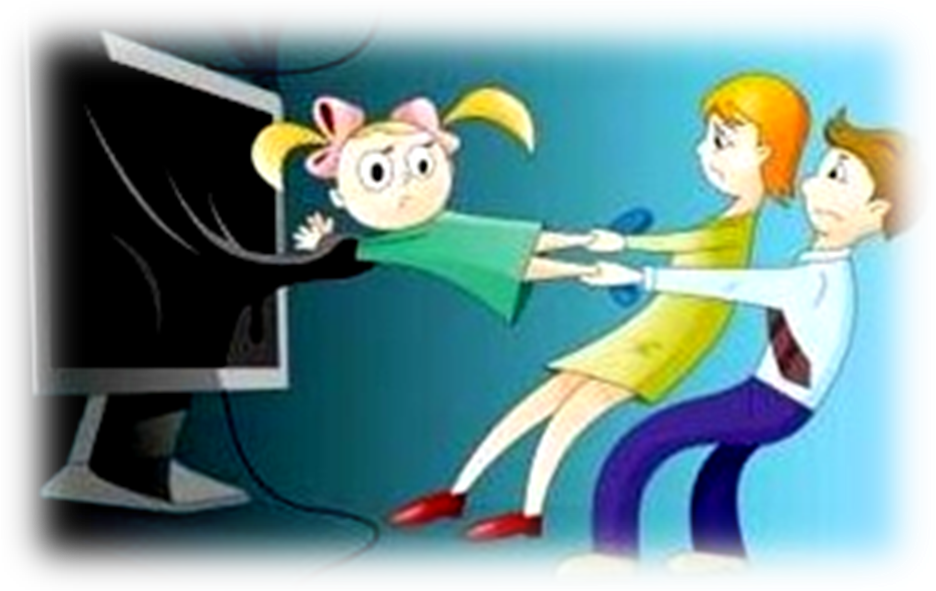 Соціальний  педагогБурдик В.М.Мета: ознайомити дітей з правилами спілкування в Інтернеті, з небезпечними кібертехнологіями, з якими можуть зустрітися діти, працюючи в Інтернеті. Розвивати вміння спілкуватись в соціальних мережах та чатах. Провести психологічний тренінг «Інтернет - дерево» та «Хто більше» з метою виховання культури спілкування. Визначити правила безпечного використання Інтернету. Перевірити якість засвоєння отриманих знань.Хід тренінгуВступне слово вчителя: ознайомлення з темою заходу, метою:Сьогодні Інтернет – це невід’ємна частина нашого життя. Але не всі користувачі, особливо діти, знають всі ризики і небезпеки, які їх чатують в мережі Інтернет. Тому сьогодні ми розглянемо найнебезпечніші підводні камені Інтернету, на які може наразитись кожен з нас. Погода, новини, фільми, цікава інформація, спілкування – це все нам дарує всесвітня павутина. Від маленького хлопчика чи дівчинки до солідного бізнесмена, від сільського тракториста до менеджера банку – Інтернет захопив усіх. Для багатьох, особливо молодих людей, Інтернет стає інформаційним середовищем, без якого вони не уявляють собі життя. Всесвітня мережа також задовольняє потребу підлітків у спілкуванні. Діти, які добре знають комп’ютер та Інтернет, більш адекватно оцінюють свої здібності та можливості, вони більш цілеспрямовані та кмітливі. Але, маючи великий інформаційний, навчальний та розважальний потенціал, Інтернет може бути небезпечним та становити ризик, особливо для дітей. Більшість дітей та підлітків у віці від 10 до 17 років користуються Інтернетом. Але майже половина з них – не мають жодної гадки щодо загроз, з якими вони можуть зіштовхнутися, перебуваючи он-лайн. Вправа 1: Знайомство  (гра «Інтернет - дерево»)Мета:  знайомство учасників для створення комфортної атмосфери для роботиМетод:  індивідуальна роботаТеоретична інформація:На ватмані малюється дерево. Учасникам тренінгу  пропонується записати: своє  ім’я, чи відвідує мережу  Інтернет, цілі  відвідування. Після виконання вправи порівняти отримане дерево з мережею Інтернет: так само як багато гілочок на дереві, так багато і користувачів у мережі Інтернет. Вправа  2: ПравилаМета:  забезпечити конструктивну атмосферу для роботи групиМетод:  обговорення в групіТеоретична інформація:	Під час роботи над правилами створюються умови для кращого визнання власних потреб та особистих відмінностей. Правила можуть бути такими:                                                                                                                                                                                                                                                                                                                                                                                     приходити вчасно;вимкнути мобільні телефони;правило «тут і зараз»;правило «піднятої  руки»;правило добровільної активності;говорити по черзі й коротко;не критикувати;бути толерантними;дотримуватись конфіденційності;правило «вільної ноги».Вправа 3:  Гра «Хто більше?»Варіант 1. Яку Інтернет - термінологію ви знаєте?Тренер пропонує учасникам назвати два улюблених фрукта, наприклад, апельсин, яблуко, або щось інше.По черзі  діти поділяються на дві групи:     «Апельсини»   знаходяться в одній стороні, а «Яблука» - в іншій. Кожній з команд видається маркер та лист ватману.Тренер пропонує командам написати за 3 хвилини якомога більше Інтернет - термінологій, тобто все, що пов’язано з Інтернетом. Але назви сайтів писати не можна. Наприклад: спам, комунікації, вірус, друзі, сайт, пошта та інші. Далі кожна з команд називає одне слово по черзі. Якщо в іншій команді воно є, обидві групи закреслюють слово. Перемагає той, в кого найбільша кількість не закреслених слів.Вправа 4: «Ситуації»А тепер давайте з вами розберемо  декілька життєвих ситуацій, що можуть трапитись з вами в Інтернеті, та з’ясуємо, що ж треба робити в таких ситуаціях.Уважно прочитайте листи. Яку відповідь ви дасте на них? Обґрунтуйте.Лист 1. Привіт! Мене звати Сашко. Мені 15 років. Я живу в Києві. Шукаю друзів по переписці. Я полюбляю комп’ютерні ігри, читати книги, дивитися телевізор. Я мрію подорожувати. Хочу побувати в Лондоні ....Лист 2. Привіт! Мене звати С. Я хочу з тобою познайомитися. Мені 30 років. Я живу в Сполучених Штатах Америки. Я маю власну фірму. У мене свій двохповерховий будинок. Я збираюся відвідати Україну. Може ми зустрінемося? Пришли мені свою фотокартку та домашню адресу. Лист 3. Всім!!! Наша організація займається збиранням коштів для воїнів АТО. Ми купуємо їжу, теплі речі, речі захисту. Не будьте байдужими до чужого горя! Хто скільки може. Наш рахунок № 123456789.Вас ніколи не забудуть.Дякуємо.(Діти відповідають на листи, обґрунтовуючи)Вправа 5: Гра «Флешка»Учасники передають один одному  флешку та розповідають будь-яку історію пов'язану з використанням  Інтернету, що трапилась із ними.Вправа 6: Робота з журналами, газетами – «Колаж»Мета: виявити, наскільки тема безпеки в Інтернеті висвітлюється в ЗМІ та довести корисність розповсюдження інформації. 	Учасникам пропонують зробити колаж за темою: «Інтернет – «ЗА» і «ПРОТИ».Вправа 7:  Анкета «Рівень поведінки в Інтернеті»Виберіть, будь ласка, один із двох варіантів відповідей (А або Б) той, котрий найкраще підходить для опису вашої поведінки в Інтернеті й відзначте його галочкою. У цій анкеті немає правильних або неправильних відповідей.Анкета «Рівень поведінки в Інтернеті»1.А. Коли мені смутно або самотньо, я звичайно виходжу в Інтернет.1.Б. Я не почуваю необхідності вийти в Інтернет тоді, коли в мене поганий настрій.2.A. Коли я проводжу в Інтернеті менше часу, чим звичайно, я почуваю себе подавлено.2.Б. Мій емоційний стан не залежить від того, скільки часу я проводжу в Інтернеті.3.A. Я почуваю, що моє захоплення Інтернетом заважає моєму навчанню, роботі або відносинам з людьми поза Інтернетом.3.Б. Використання Інтернету не заважає моїм відносинам з людьми, навчанню або роботі. 4.А. Багато моїх знайомих не знають, скільки часу я насправді проводжу в Інтернеті.4.Б. Більшість моїх знайомих знає, скільки часу я проводжу в Інтернеті.5.A. Я часто намагаюся зменшити кількість часу, що я проводжу в Інтернеті.5.Б. Я не намагаюся зменшити кількість часу, що я проводжу в Інтернеті.6.A. Коли я не в Інтернеті, я часто думаю про те, що там відбувається.6.Б. Коли я не в Інтернеті, я рідко думаю про нього.7.A. Я волію спілкуватися з людьми або шукати інформацію через Інтернет, а не в реальному житті.7.Б. Я далеко не завжди вдаюся до допомоги Інтернету, коли мені потрібно знайти інформацію або поспілкуватися.Ключі. Вибір варіанта "А" оцінюється в 1 бал, вибір варіанта "Б" - 0 балів. Від 0 до 3 балів  - не зловживаєте Інтернетом.Від 3 до 5 балів - звичайний користувач, але інколи забагато часу проводите в Інтернеті.Від 6 і вище Ви занадто багато часу проводити в Інтернеті. Озирніться навколо - на світі є стільки цікавого, поспілкуйтесь з друзями. Вчитель.Думаю, цей коротенький тес допоміг вам визначитися з рівнем поведінки та подумати над тим, добре це чи погано.Вправа 8: Правила розумного користувача ІнтернетуМета: визначити правила безпечного використання Інтернету Метод: обговорення в групіПропонуємо учасникам тренінгу відповісти на питання: - Чи вивчаєте ви правила поведінки на дорогах? - Так.  Інтернет – це теж автострада, тільки інформаційна. Давайте розробимо свої правила безпечного користування Інтернетом, які починатимуться зі слова «Я».Шість правил розумного користувача Інтернету:Я буду поводитись в Інтернеті чемно і не ображати інших.Я буду залишати негарні веб - сайти.Я буду зберігати свій пароль в таємниці.Я буду розповідати своїм батькам про проблеми й користуватися їхньою підтримкою.Я буду шукати цікаві веб - сайти й ділитися посиланнями зі своїми друзями.Я знаю, що можна бути легко обманутим і не буду повідомляти реальні імена, адреси й номери телефонів.Вправа 8: «Пакуємо валізи»:Наш тренінг дійшов логічного завершення. Подумайте, друзі, щоб ви взяли із собою з тренінгу. Давайте запакуємо наші валізи. Що ви в них покладете?	(Учні висловлюють свої думки, що  їм  запам’яталось  з проведенного тренінгу, що стане їм корисним у житті)